V3 – Magnetisierung eines NagelsMaterialien: 		2 Nägel, Magnet (vorzugsweise Neodym-Magnet) Chemikalien:		-Durchführung: 	Zunächst wird getestet, ob ein Eisennagel eine magnetische Wirkung auf einen anderen Nagel ausübt. Dazu wird Nagel 1 an Nagel 2 gehalten.  Anschließend wird mit dem Magnet mehrfach (etwa 40-mal) in eine Richtung über Nagel 1 gestrichen. Anschließend wird Nagel 1 erneut an Nagel 2 gehalten.Beobachtung:	Wird Nagel 1 zunächst an Nagel 2 gehalten, ist keine Veränderung zu beobachten. Nach dem Entlangstreichen des Magneten an Nagel 1 und erneuter Annäherung an Nagel 2 ist festzustellen, dass Nagel 2 mithilfe Nagel 1 angehoben werden kann.	 	 	 	 	Deutung:   	Dieser Sachverhalt lässt sich mit dem Modell des Elementarmagneten erklären: Es wird angenommen, dass ein Eisenobjekt aus vielen kleinen durcheinander angerichteten Elementarmagneten besteht. Wird nun ein starker Magnet über das Eisenobjekt geführt, richten sich die Elementarmagnete aus und der Gegenstand wird magnetisch.Entsorgung:	-Literatur:	F. Hicke, http://www.lernstunde.de/seiten/impressum.htm 2013 (Zuletzt aufgerufen am 26.07.2013 um 22.15 Uhr)GefahrenstoffeGefahrenstoffeGefahrenstoffeGefahrenstoffeGefahrenstoffeGefahrenstoffeGefahrenstoffeGefahrenstoffeGefahrenstoffe---H: -H: -H: -P: -P: -P: -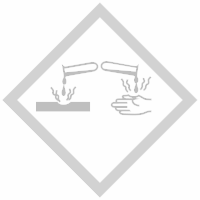 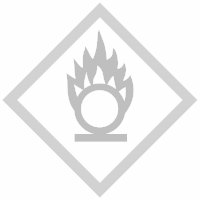 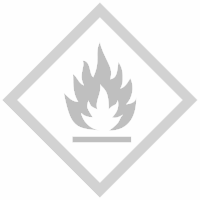 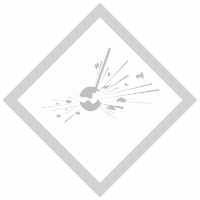 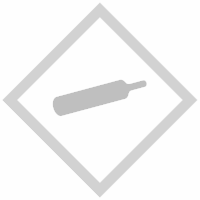 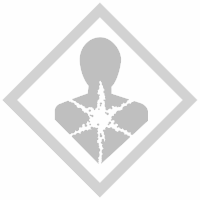 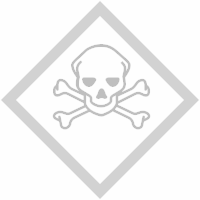 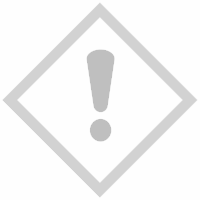 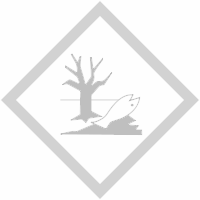 